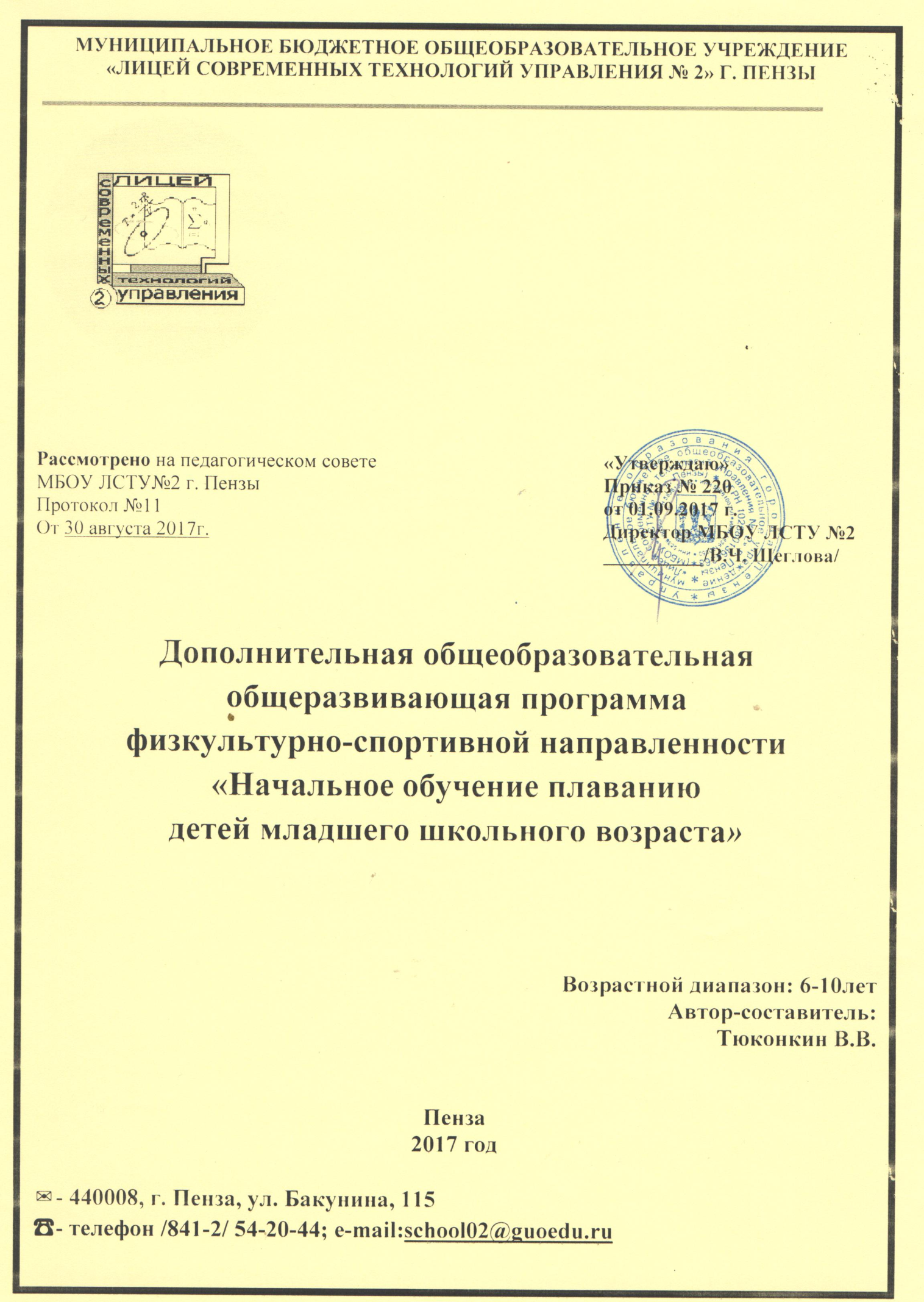 Аннотация к дополнительной общеобразовательной общеразвивающей программефизкультурно-спортивной направленности«Начальное обучение плаванию детей младшего школьного возраста»Плавание является важнейшей составляющей физической подготовки учащихся. Занятия плаванием укрепляют опорно-двигательный аппарат ребенка, благотворно влияют на формирование осанки, гармонично развивают практически все группы мышц, тренируют вестибулярный аппарат, улучшают работу органов кровообращения и дыхания. Регулярные занятия плаванием положительно влияют на закаливание детского организма и способствуют развитию  положительных черт личности ребёнка.Программа «Начальное обучение плаванию детей младшего школьного возраста» разработана на основании  нормативно-правовых документов, практического опыта и является отображением единства теории и практики. Общеобразовательная программа соответствует возрастным особенностям обучающихся и составлена по принципу постепенного перехода от легкого к более трудному.Программа направлена на обучение плаванию учащихся младших классов муниципальных общеобразовательных учреждений Пензенской области и рассчитана на 2 месяца обучения (24 занятия). Количество занятий в неделю - 3. Продолжительность занятия - 45 минут. Наполняемость группы – не более 15 человек. До занятий допускаются дети, прошедшие медицинский осмотр и допущенные врачом к занятиям плаванием.Цель программы – обучение учащихся младших классов плаванию.Задачи: Обучение основам техники  способов плавания кролем на груди и на спине. Формирование  гигиенических навыков плавания. Развитие физических качества учащихся  (сила, быстрота,  выносливость, координация движений). Укрепление здоровья детей, закаливание организма. Формирование  активной  позиции здорового образа жизни,  сознательного отношения к занятиям физической культурой и плаванием в частности. Воспитание привычки к регулярным занятиям физической культурой и спортом.Принципы реализации программы.Принцип научности, подразумевающий научную обоснованность процесса обучения плаванию.Принцип наглядности, подразумевающий использование средств наглядности в процессе обучения плаванию (показ упражнений, демонстрация наглядных пособий, видеоматериалов и т.д.). Принцип сознательности и активности, подразумевающий формирование осмысленного сознательного отношения учащихся к занятиям плаванием, привычки к анализу, самоконтролю и корректировке своих действий при выполнении упражнений. Принцип доступности, подразумевающий оптимальное сочетание задач, средств и методов физического воспитания с возможностями занимающихся.Принцип последовательности, подразумевающий поэтапное освоение учебного материла, нового движения, способа в плавании, повышение нагрузки. Принцип систематичности, подразумевающий системное построение процесса обучения плаванию. Принцип оздоровительной направленности, подразумевающий бережное отношение к здоровью учащихся, укрепления здоровья, опорно-двигательного аппарата, сердечно-сосудистой, дыхательной и нервной систем организма.Программа обучения плаванию включает 2 этапа:подготовительный этап, включающий приобщение детей к воде; подготовительные упражнения (освоение дыхания, элементарных гребковых движений руками и ногами, скольжения, соскоков в воду); общеразвивающие и специальные физические упражнения на суше; этап разучивания техники плавания кролем на груди и на спине, включающий освоение новых общеразвивающих и специальных упражнений пловца на суше; совершенствование навыков плавания.Курс включает: теоретическую подготовку, предусматривающую овладение минимумом знаний, необходимых для понимания сущности плавания; общую физическую подготовку, предусматривающую овладение двигательными навыками не специфическими для плавания, но косвенно влияющими на успешное овладение плавательной техники;специальную физическую подготовку, включающую развитие двигательных способностей, отвечающих специфическим требованиям успешного овладения навыками плавания.специальную техническую подготовку, включающую развитие двигательных способностей, направленных на эффективное овладение  техники пловца.Диагностика результативности реализации программы осуществляется с помощью следующих методов контроля: тестов, определяющих уровень развития и динамику двигательных качеств, методов наблюдения за деятельностью, методов устного и письменного опроса для определения уровня теоретических знаний, методов контрольных испытаний по овладению занимающимися двигательными навыками (техникой движений). Методами диагностики достижения воспитательных задач программы являются психолого-педагогическое наблюдение, опросы, тесты и анкеты, направленные на изучение изменений в личности школьника. Педагогический контроль следует проводить в тесной связи с данными медицинских осмотров.Пояснительная записка.Программа разработана на основе «Стратегии развития  физической культуры и спорта в Российской Федерации на период до 2020 года» (распоряжение Правительства РФ от 07.08.2009 N 1101-р), федеральной целевой программы «Развитие физической культуры и спорта в Российской Федерации на 2016 – 2020 гг.» (постановление Правительства от 21.01.2015 г.), нормативными документами, регулирующими деятельность спортивных школ, примерной программы спортивной подготовки детско-юношеских спортивных школ с учетом многолетнего опыта работы бассейнов г. Пензы по обучению детей плаванию. Программа направлена на обучение плаванию учащихся младших классов муниципальных общеобразовательных учреждений Пензенской области и рассчитана на 2 месяца обучения (24 занятия). Количество занятий в неделю - 3. Продолжительность занятия - 45 минут. Наполняемость группы – не более 15 человек. До занятий допускаются дети, прошедшие медицинский осмотр и допущенные врачом к занятиям плаванием.  Актуальность программы.Плавание является важнейшей составляющей физической подготовки учащихся. Занятия плаванием укрепляют опорно-двигательный аппарат ребенка, благотворно влияют на формирование осанки, гармонично развивают практически все группы мышц, тренируют вестибулярный аппарат, улучшают работу органов кровообращения и дыхания. Регулярные занятия плаванием положительно влияют на закаливание детского организма и способствуют развитию  положительных черт личности ребёнка.По состоянию на сентябрь 2016 г. только 61,4 % детей и подростков Пензенской области  в возрасте от 5 до 18 лет умеют плавать. Обучение детей плаванию по-прежнему остаётся важнейшей задачей. Особую актуальность навыки плавания приобретают в летнее время.  Активный отдых на воде, морском или речном побережье,  чрезвычайно полезен для здоровья человека. В то же время водоёмы являются местом повышенной опасности, особенно в летнее время. Ежегодно статистика пополняется печальными фактами гибели людей во время отдыха у водоёмов. Поэтому умение плавать и  правильно вести себя на воде является жизненно важными навыком для каждого человека.Цель программы – обучение учащихся младших классов плаванию.Задачи: Обучение основам техники  способов плавания кролем на груди и на спине. Формирование  гигиенических навыков плавания. Развитие физических качества учащихся  (сила, быстрота,  выносливость, координация движений). Укрепление здоровья детей, закаливание организма. Формирование  активной  позиции здорового образа жизни,  сознательного отношения к занятиям физической культурой и плаванием в частности. Воспитание привычки к регулярным занятиям физической культурой и спортом.Принципы реализации программы.Принцип научности, подразумевающий научную обоснованность процесса обучения плаванию.Принцип наглядности, подразумевающий использование средств наглядности в процессе обучения плаванию (показ упражнений, демонстрация наглядных пособий, видеоматериалов и т.д.). Принцип сознательности и активности, подразумевающий формирование осмысленного сознательного отношения учащихся к занятиям плаванием, привычки к анализу, самоконтролю и корректировке своих действий при выполнении упражнений. Принцип доступности, подразумевающий оптимальное сочетание задач, средств и методов физического воспитания с возможностями занимающихся.Принцип последовательности, подразумевающий поэтапное освоение учебного материла, нового движения, способа в плавании, повышение нагрузки. Принцип систематичности, подразумевающий системное построение процесса обучения плаванию. Принцип оздоровительной направленности, подразумевающий бережное отношение к здоровью учащихся, укрепления здоровья, опорно-двигательного аппарата, сердечно-сосудистой, дыхательной и нервной систем организма.Общая характеристика курса.Программа обучения плаванию включает 2 этапа:подготовительный этап, включающий приобщение детей к воде; подготовительные упражнения (освоение дыхания, элементарных гребковых движений руками и ногами, скольжения, соскоков в воду); общеразвивающие и специальные физические упражнения на суше; этап разучивания техники плавания кролем на груди и на спине, включающий освоение новых общеразвивающих и специальных упражнений пловца на суше; совершенствование навыков плавания.Курс включает: теоретическую подготовку, предусматривающую овладение минимумом знаний, необходимых для понимания сущности плавания; общую физическую подготовку, предусматривающую овладение двигательными навыками не специфическими для плавания, но косвенно влияющими на успешное овладение плавательной техники;специальную физическую подготовку, включающую развитие двигательных способностей, отвечающих специфическим требованиям успешного овладения навыками плавания.специальную техническую подготовку, включающую развитие двигательных способностей, направленных на эффективное овладение  техники пловца.Формы и методы организации занятий.В процессе обучения плаванию необходимо сочетание всего многообразия словесных, наглядных, практических методов и приемов.Словесные методы: рассказ, объяснение, пояснение, беседа, разбор, анализ, указания, команды, распоряжения.Наглядные методы: показ упражнений и техники плавания, учебных, наглядных пособий, фото и видеоматериалов, кинофильмов, а также применение жестикуляции.Практические методы: метод практических упражнений, соревновательный метод, игровой метод.Индивидуальные и групповые занятия могут проходить в виде контрольных испытаний, соревнований разного ранга, теоретических занятий (беседы, лекции, просмотры и анализ учебных фильмов, видеозаписей), культурно-массовых мероприятий, конкурсов и т.д.4. Учебно-тематический план5. Содержание программы.1. Правила поведения в бассейне. Основные меры безопасности и правила поведения в  бассейне. Предупреждение несчастных случаев, заболеваний при занятиях плаванием.2. Гигиена физических упражнений.  Личная гигиена юного пловца, закаливание. Режим дня, совмещение занятий спортом с учебой. Режим сна, отдыха, питания.3. Влияние физических упражнений на организм человека.Строение и функции организма. Влияние физических упражнений на организм занимающихся. Специфические особенности адаптации сердечно-сосудистой и дыхательной систем на организм человека под воздействием систематических занятий плаванием. Изменение состояния организма человека под воздействием физических нагрузок.4. Техника и терминология плавания: Краткая характеристика техники спортивных способов плавания и старта. Основные термины, используемые на тренировках.Раздел II. Практическая подготовка.1. Подготовительные упражнения в воде. Изучение  движений рук, ног, положение тела, дыхания,  при различных способах плавания. Выполнение имитационных движений. Контроль за правильным выполнением техники движения, самоконтроль. Начальные элементы плавательной подготовки: лежание, погружение, скольжение.  Игры в воде различной направленности.2. Упражнения, направленные на изучения техники спортивных способов плавания. Общеразвивающие, специальные и имитационные упражнения на суше. Освоение  движений руками, ногами. Согласование движений  рук и дыхания, скольжение на груди с последующим подключением ног, рук. Работа над техникой плавания. Изучения способов дыхания. Элементы и связки плавательной подготовки. Изучение  техники выполнения спадов, соскоков. Скольжение на груди, спине, на боку с элементарными гребковыми движениями. Скольжение с поворотом относительно продольной оси тела.Ожидаемые результатыПовышение количества учащихся младшего школьного возраста, умеющих плавать. Увеличение числа детей занимающихся плаванием в спортивных секциях. Укрепление здоровья детей, снижение заболеваемости. Повышение показателей физического развития детей. Приобретение школьниками знаний о здоровом образе жизни и умения применять их в жизни.6. Диагностика результативности реализации программы.Диагностика результативности реализации программы осуществляется с помощью следующих методов контроля: тестов, определяющих уровень развития и динамику двигательных качеств, методов наблюдения за деятельностью, методов устного и письменного опроса для определения уровня теоретических знаний, методов контрольных испытаний по овладению занимающимися двигательными навыками (техникой движений). Методами диагностики достижения воспитательных задач программы являются психолого-педагогическое наблюдение, опросы, тесты и анкеты, направленные на изучение изменений в личности школьника. Педагогический контроль следует проводить в тесной связи с данными медицинских осмотров.Контрольные упражнения и нормативы для начального обученияСписок литературы.Булгакова Н.Ж. Игры у воды, на воде, под водой.- М.: Физкультура и спорт, 2000. Васильев В.С. Обучение детей плаванию. – М.: Физкультура и спорт, 1989.Викулов А.Д. Плавание: Учеб. пособие для студ. высш. учеб. заведений.- М.: Изд-во ВЛАДОС-ПРЕСС, 2003.Гончар И.Л. Плавание – теория и методика преподавания, 1998.Горбунов В.В. Вода дарит здоровье. – М., Советский спорт, 1990.Козлов, А.В. Плавание доступно всем. – М.: Просвещение, 1986.Кошанов, А.И. Начальное обучение плаванию // Спорт в школе. – 2006. – №3. – С32. Осокина, Т.И., Тимофеева, Е.А., Богина, Т.Л. Обучение плаванию.  –  М.: Просвещение, 1991. Плавание. Методические рекомендации. Под ред. Н.Ж.Булгакова. –  М.: «Астрель-АСТ», 2005.Тематическое планирование по обучению плаванию 24 часа.№ п/пСодержание учебного материалаКоличество часов1Теоретическая подготовка: Правила поведения в бассейне;Гигиена физических упражнений;Влияние физических упражнений на организм человека, техника и терминология плавания31112Практическая подготовка: 1. Подготовительные упражнения на воде.2. Общая плавательная подготовка на воде: Изучение техники плавания кролем на груди и на спинеУчебные прыжки в воду:СтартыИгрыКонтрольные испытания3. Общефизическая подготовка на суше:СФПОФП20382112123Медицинский контроль1ИТОГО:ИТОГО:24 часа№ п/пНормативные требованияОценка№ контрольного занятия1Проплыть при помощи плавательнойдоски с помощью ног кролевымспособом10 –удовлетворит.15 – хорошо20 – отлично2Соскок в воду вниз ногами с дальнейшим проплыванием отрезка одним из кролевых способов10 –удовлетворит.15 – хорошо20 – отлично3Проплыть способом (со стартовым прыжком или спадом в воду):«кроль» на груди 20-25 м«кроль» на  спине 20-25 м4Выполнить спад в водуС оценкой техники№ занятияСодержание учебного материалаВремяИтог1Медицинский контроль.45452Правила поведения в бассейне.ОФППодготовительные упражнения в воде.10530453Правила поведения в бассейне.ОФППодготовительные упражнения в воде.10530454Правила поведения в бассейне.ОФППодготовительные упражнения в воде.10530455Правила поведения в бассейне.ОФППодготовительные упражнения в воде.Игры в воде.55305456Правила поведения в бассейне.ОФППодготовительные упражнения в воде.Изучение техники плавания кролем на груди и спине.551520457Правила поведения в бассейне.ОФПИзучение техники плавания кролем на груди и спине.Игры в воде55305458Гигиена физических упражнений.ОФПИзучение техники плавания кролем на груди и спине.10530459Гигиена физических упражнений.ОФПИзучение техники плавания кролем на груди и спине.Старты.10102054510Гигиена физических упражнений.ОФПИзучение техники плавания кролем на груди и спине.Старты.10102054511Гигиена физических упражнений.ОФПИзучение техники плавания кролем на груди и спине.Старты.51020104512Гигиена физических упражнений.ОФПИзучение техники плавания кролем на груди и спине.Старты.51020104513Гигиена физических упражнений.ОФПИзучение техники плавания кролем на груди и спине.Старты.51020104514Влияние физических упражнений на организм человека.ОФПСФПИзучение техники плавания кролем на груди и спине.Старты.Учебные прыжки в воду.55520554515Влияние физических упражнений на организм человека.СФПИзучение техники плавания кролем на груди и спине.Учебные прыжки в воду.5520154516Влияние физических упражнений на организм человека.СФПИзучение техники плавания кролем на груди и спине.Учебные прыжки в воду.5520154517Влияние физических упражнений на организм человека.СФПИзучение техники плавания кролем на груди и спине.Учебные прыжки в воду.Игры в воде.55201054518Техника и терминология плавания.СФПИзучение техники плавания кролем на груди и спине.Учебные прыжки в воду.Игры в воде.55201054519Техника и терминология плавания.СФПИзучение техники плавания кролем на груди и спине.Учебные прыжки в воду.Игры в воде.55201054520Техника и терминология плавания.СФПИзучение техники плавания кролем на груди и спине.Учебные прыжки в воду.Игры в воде.55201054521Техника и терминология плавания.СФПИзучение техники плавания кролем на груди и спине.Учебные прыжки в воду.Игры в воде.55201054522Техника и терминология плавания.СФПУчебные прыжки в воду.Игры в воде.555304523Контрольные испытания.454524Контрольные испытания.454524